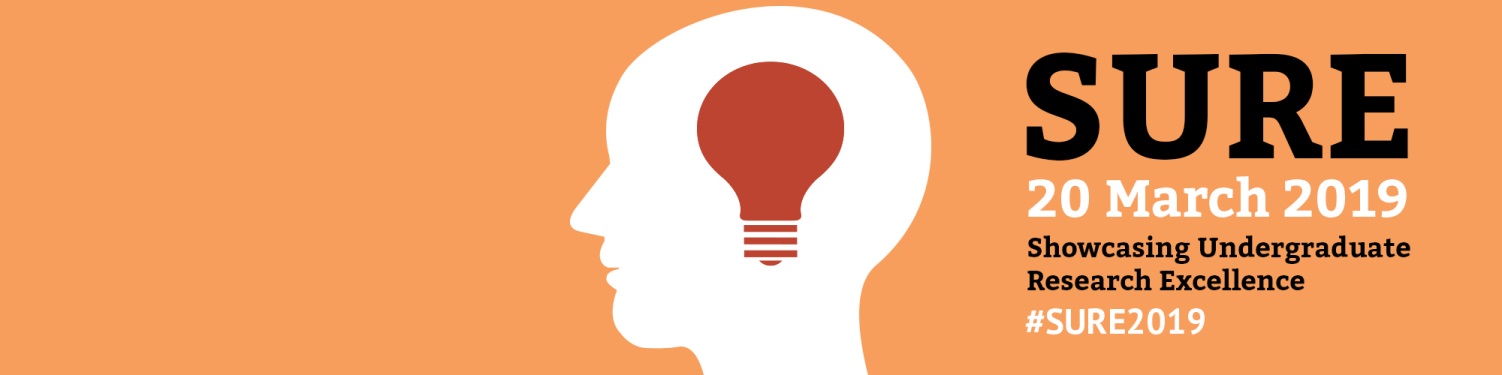 Abstract SubmissionPlease email your completed form to: sure@bournemouth.ac.uk by 20th December 2018Please ensure the abstract for your presentation, poster, installation or demonstration is no more than 250 words. Refer to the accompanying guidance available here for further detailsName:Email:Faculty:Degree programme:Year of study: Title:I would like to contribute (please tick one of the following):
Ten minute oral presentation (+ 5minute Q&A)
Installation or Demonstration
PosterAbstract (max 250 words):You are also encouraged to submit your abstract to the national version of SURE – the British Conference of Undergraduate Research (BCUR) – being held at the University of South Wales, 15-16 April 2019. [The deadline for both SURE and BCUR is December 20th].
Bournemouth University is offering funding support for a minimum of one student per faculty to participate in BCUR, and if you wish to be considered for this funding please tick here        and submit the same abstract here 